Poďte s nami do záhrady – súťaž pre všetkých!Karta účastníka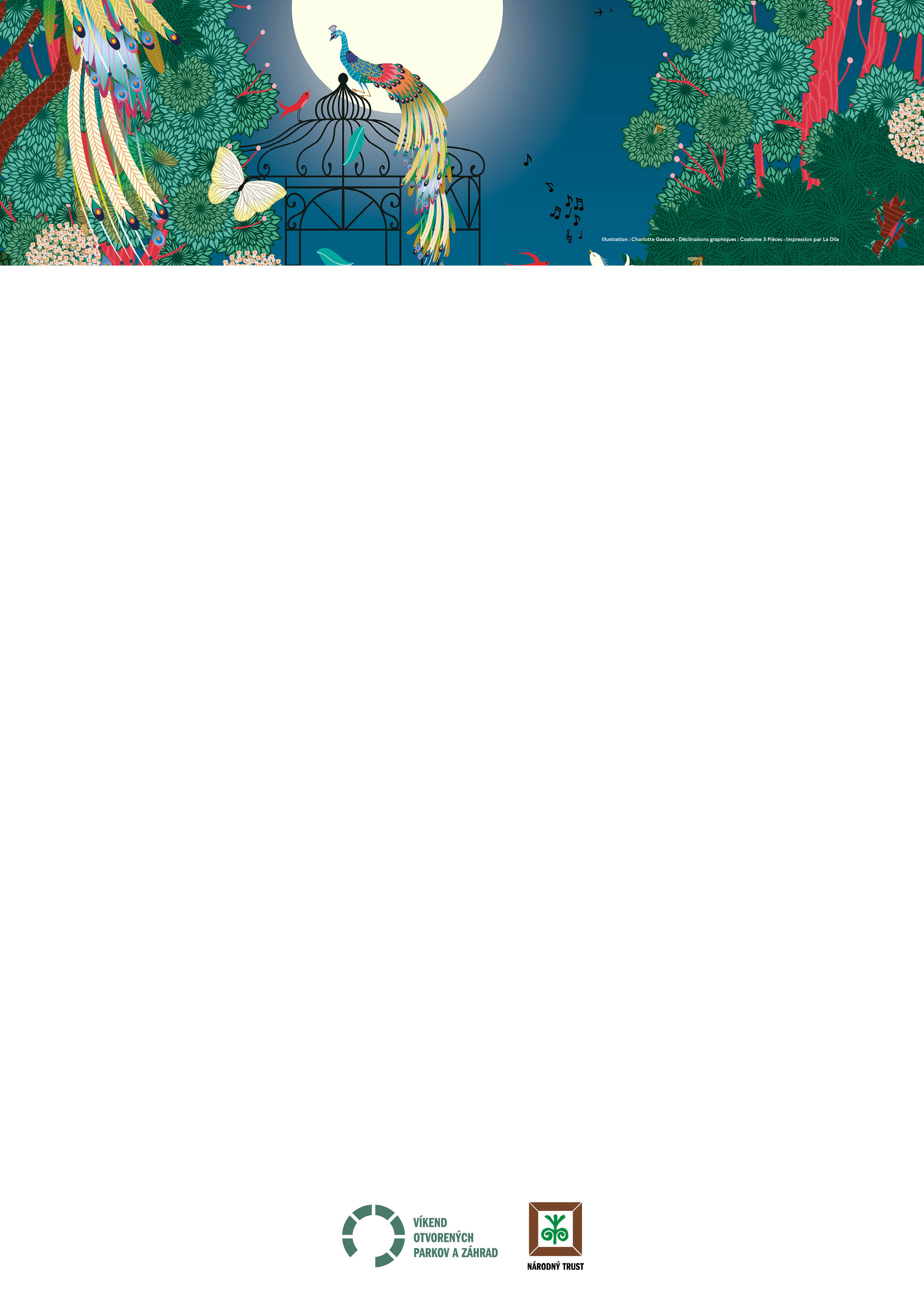 1. názov navštíveného parku/záhrady............................................................2. názov navštíveného parku/záhrady............................................................3. názov navštíveného parku/záhrady............................................................4. názov navštíveného parku/záhrady............................................................5. názov navštíveného parku/záhrady............................................................Meno účastníka:.................................................      Kontakt (e-mail, tel.č.):.........................................Pravidlá súťaže: Počas podujatia VOPZ 2023 navštívte minimálne 3 ľubovoľné parky a záhrady, odfoťte sa v týchto navštívených lokalitách a 3 fotky nám spolu s vyplnenou kartou účastníka, kde uvediete názov navštívených lokalít a kontakt na Vás pošlite najneskôr do 10.6.2023 na adresu n@nt.sk Piatich z Vás odmeníme tričkom s nápisom Priateľ parkov a záhrad a získaním ročného členstva v našej organizácii National Trust o.z. https://www.nt.sk/sk/chcem-sa-zapojit/31-clen-national-trustu-o-z Mená výhercov uverejníme na stránke www.vopz.sk 15.6.2023Vyplnením karty účastníka udeľujete ako dotknutá osoba v súlade so zákonom č. 18/ 2018 Z. z. o ochrane osobných údajov a o zmene a doplnení niektorých zákonov a Nariadením EÚ 2016/ 679 organizácii Národný Trust n.o., Hlboká cesta 966/9, 811 04 Bratislava, IČO:42000408 súhlas na spracovanie Vašich osobných údajov. Beriete na vedomie, že Vaše osobné údaje sú spracované a uchovávané pre interné, štatistické, evidenčné a výskumné účely NT n.o.. Súhlas dávate na dobu neurčitú, zo svojej slobodnej vôle a bez nátlaku. Súhlas môžete kedykoľvek odvolať na nt@nt.sk.